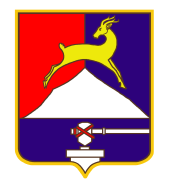 СОБРАНИЕ  ДЕПУТАТОВУСТЬ-КАТАВСКОГО ГОРОДСКОГО ОКРУГАЧЕЛЯБИНСКОЙ ОБЛАСТИШестое заседаниеРЕШЕНИЕ от  26.04.2023    №  34                                                  г. Усть-Катав               О внесении изменений в решение Собрания депутатов Усть-Катавского городского округа от 29.12.2011 года № 251 «Об утверждении стоимости деятельности, приносящей доходы, осуществляемой Муниципальным казённым учреждением культуры «Централизованная клубная система»Руководствуясь Федеральным законом от 06.10.2003 года №131-ФЗ «Об общих принципах организации местного самоуправления в Российской Федерации», Уставом Усть-Катавского городского округа, Собрание депутатовРЕШАЕТ:       1. В решение Собрания депутатов Усть-Катавского городского округа от 29.12.2011 года № 251 «Об утверждении стоимости деятельности, приносящей доходы, осуществляемой Муниципальным казённым учреждением культуры «Централизованная клубная система» внести изменения:        1.1. В приложении 1:1.1.1. Раздел «I. Городской Дворец культуры им. Т.Я. Белоконева» изложить в следующей редакции:   « I. Городской Дворец культуры им. Т.Я. БелоконеваСтоимость билетов на посещение мероприятий** 3а исключением мероприятий с участием иногородних коллективов художественной самодеятельности и профессиональных коллективов.Перечень категорий граждан, имеющих право
на льготную стоимость услугНа льготное посещение мероприятий имеют право участники Великой Отечественной войны; Почётные граждане Усть-Катавского городского округа; Герои России; инвалиды, при предоставлении удостоверения или справки.Бесплатное посещение платных мероприятий, организованных Муниципальными казённым учреждением культуры «Централизованная клубная система» предоставляется несовершеннолетним детям в возрасте до 18 лет из семей граждан, призванных на военную службу в соответствии с Указом Президента Российской Федерации от 21.09.2022 г. № 647 «Об объявлении частичной мобилизации в Российской Федерации» и участвующих в специальной военной операции, путём предоставления ребёнку абонемента сроком на 1 месяц на основании справки, выданной Управлением социальной защиты населения Усть-Катавского городского округа и свидетельства о рождении или паспорта».1.1.2. Раздел «III. Отдел нестационарного обслуживания населения (ОНОН)» изложить в следующей редакции: «III. Отдел нестационарного обслуживания населения (ОНОН)Проведение мероприятий многофункциональным передвижным культурным центром (Автоклуб) осуществляется на базе автомобиля ГАЗон NEXT По остальным затратам при проведении мероприятий используется стоимость деятельности, приносящей доходы по разделу «I. Городской Дворец культуры им. Т.Я. Белоконева» и по разделу «II. Городские дома культуры, сельские дома культуры, клубы».3. Настоящее решение вступает в силу с 01.05.2023 года.4. Настоящее решение опубликовать в газете «Усть-Катавская неделя» и разместить на официальном сайте администрации Усть-Катавского городского округа www.ukgo.su.5. Организацию исполнения настоящего решения возложить на первого заместителя главы Усть-Катавского городского округа по вопросам социальнокультурной политике, охраны здоровья населения.6. Контроль за исполнением данною решения возложить на председателя комиссии по финансово-бюджетной и экономической политике С.Н. Федосову.Председатель Собрания депутатов Усть-Катавского городского округа 		                            С.Н. ПульдяевГлава Усть-Катавского городского округа	                            С.Д. СемковNп/пВид деятельностиКол-воСтоимостьруб.Стоимостьльготная (руб.)*1Организация и проведение занятий по:- пению;- актерскому мастерству/ танцам- игре на музыкальных инструментах;- изобразительному и декоративно-прикладному искусству. 1 чел./                     1 академ. час85802Разработка сценариев (в зависимости от сложности):не предусмотрена- разработка и написание1 сцен.1160,00не предусмотрена- оформление сценарного плана1 план580,00не предусмотрена3Постановочная работа по заявкам организаций, предприятий и отдельных граждан:не предусмотрена- услуги ведущего (ведущих):* по сценарию ГДК им. Т.Я. Белоконева1 час525,00* по сценарию заказчика1 час695,00- организация репетиционного процесса1 час90,00- настройка и озвучивание мероприятия в помещении1 час/1 чел.265,00- настройка и озвучивание мероприятия на открытой площадке1 час/1 чел.350,00- настройка и освещение мероприятия в помещении1 чел./1 час265,00- настройка и освещение мероприятия на открытой площадке1чел./1 час350,00- оформление мероприятия в помещении1 мер.265,00- оформление мероприятия на открытой площадке1 час.350,00- совместные  мероприятия1 мер.25% от общей суммы  проданных билетов4Предоставление ансамблей, самодеятельных художественных коллективов и отдельных исполнителей для музыкального оформления семейных праздников и торжеств:не предусмотрена- народный жанр (фольклор)1 номер435,00- театральный жанр:* чтение стиха, проза1 номер295,00* миниатюра1 номер410,00* отрывок из спектакля1 номер525,00- эстрадный жанр1 номер435,00- хореография1 номер435,00- другие номера художественнойсамодеятельности1 номер350,005Прокат костюмов1 сутки230,00не предусмотрена6Прокат звуковой аппаратуры:не предусмотрена- микрофон радио1 мер./1шт.880,00не предусмотрена- микрофон шнуровой1 мер./1шт.210,00не предусмотрена- портал 1200 Вт1 мер./2шт.1965,00- микшерский пульт 16 каналов1 мер.1155,00- микшерский пульт 10 каналов1 мер.810,00- монитор1 мер./2 шт.870,00- сабвуфер1 мер./1 шт.810,007Прокат световой аппаратуры:не предусмотрена- софиты (сцена)1 час580,00не предусмотрена- выносное освещение (балкон)1 час580,00не предусмотрена- ультрафиолет1 час235,00- выносные светодиодные прожектора (заливка)1 час/1 шт.235,00- светодиодный прожектор «Кристалл»1 час235,00- прожектор светодиодный вращающийся «голова»1 час/1 шт.235,00- стробоскоп1 час/1 шт.235,00- галогенный прожектор 0,5кВ «лягушка»1 час/1 шт.235,00- монтаж-демонтаж звукоусилительного и светового оборудования (4 человека)1 мер.695,008Оказание услуг по проведению мероприятий:не предусмотрена- в зрительном зале1 час1045,00не предусмотрена- в танцевальном зале1 час695,00не предусмотрена- в фойе 1 этажа1 час525,00- в фойе 2 этажа1 час525,00- на территории парка ГДК им.Т.Я.Белоконева1 час525,00- на территории парка ГДК им.Т.Я.Белоконева более 7 суток1 день525,00- в камерном зале1 час350,00- стол1 шт.60,00- стул1 шт.35,009Работа с рекламой и афишами:не предусмотрена- изготовление макета афиш (электронный вариант):не предусмотрена* А31 шт.465,00* А41 шт.350,00- расклейка рекламных афишек (листовок):* А31 шт.30,00* А41 шт.35,00* А21 шт.40,00- размещение рекламы на бегущей строке1 день60,0010Аккредитация участников городских, зональных, областных, региональных фестивалей, смотров и конкурсов (для иногородних)1 солист1 коллектив, дуэт, ансамбль800,001600,00не предусмотрена11Размещение и эксплуатация оборудования базовой станции радиотелефонной связи1 ед.8000,00не предусмотрена12Аккредитация участников городских,зональных, областных, региональныхфестивалей, смотров и конкурсов (дляиногородних) проходящих режиме онлайн и видео-формате1 участник(не зависимоот количествачеловек)800,00не предусмотрена13Посещение туалета, за исключением визитов в туалет при посещении кино и мероприятий в здании1 чел.20,00не предусмотрена№Наименование мероприятияСтоимость  1 билета, руб.Льготная стоимость билета, руб.Коллективная заявка, от 15 человек, руб./чел.1Мероприятия для аудитории до 14 летМероприятия для аудитории до 14 летМероприятия для аудитории до 14 летМероприятия для аудитории до 14 лет- мастер-классы958580- спектакль:* зрительный зал958580* танцевальный зал958580* камерный зал858075- игровая программа958580- концертная (тематическая) программа958580- театрализованное представление:* зрительный зал958580* танцевальный зал958580* камерный зал858075- конкурсы и конкурсные программы:* зрительный зал958580* танцевальный зал958580- театрализованные представления с конкурсно-игровой программой180160150- отчетные концерты, фестивали958580- квест, квиз, перформанс, тематическая игра9585802Мероприятия для аудитории старше 14 летМероприятия для аудитории старше 14 летМероприятия для аудитории старше 14 летМероприятия для аудитории старше 14 лет- мастер-класс115не предусмотренане предусмотрена- спектакль:*зрительный зал:** молодежный180160155** взрослый200180170*камерный зал:** молодежный150135130** взрослый200180170- игровая программа115105100- концертная (тематическая) программа180160155- театрализованное представление, в том числе новогодние мероприятия180160155- конкурсы и конкурсная программа115105100- отчетные концерты, фестивали180160155- квест, квиз, перформанс, тематическая игра115105100- музыкальная гостиная115105100- шоу-программы180160155- концертные программы коллективов, имеющих звание «Народный»220200190- вечер за столиками600,00не предусмотренане предусмотрена№ п/пНаименованиеКол-воСтоимость, руб.Примечание1ГСМ для АВТОКЛУБА0,23 литра на 1 км, дизельное топливоСтоимость 1 литра ГСМСтоимость ГСМ в текущих ценах 2ГСМ для генератора2 литра в часСтоимость 1 литра ГСМСтоимость ГСМ в текущих ценах3Амортизация 1 мер.500,00-1000,00С учетом удалённости от города, сложности пути, времени нахождения в пути и использования оборудования в рабочем состоянии4- Оплата труда (водитель, звукооператор)  1 часОплата труда за 1 час. из расчёта средней з/платы сотрудников в текущем календарном году (с учётом начислений)5- монтаж (демонтаж) звукоусилительной аппаратуры1 мер.550,006- использование    звукоусилительной аппаратуры1 час330,007- монтаж (демонтаж) световой аппаратуры 1 мер.550,008- использование световой аппаратуры1 час220,009- использование видеопроектора1 час550,00